基本信息基本信息 更新时间：2024-04-19 11:07  更新时间：2024-04-19 11:07  更新时间：2024-04-19 11:07  更新时间：2024-04-19 11:07 姓    名姓    名用董昊用董昊年    龄26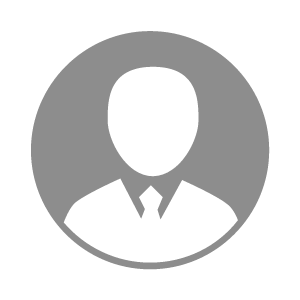 电    话电    话下载后可见下载后可见毕业院校山东畜牧兽医职业技术学院邮    箱邮    箱下载后可见下载后可见学    历大专住    址住    址天津市红桥区本溪楼天津市红桥区本溪楼期望月薪10000-20000求职意向求职意向其他其他其他其他期望地区期望地区天津市天津市天津市天津市教育经历教育经历就读学校：山东畜牧兽医职业技术学院 就读学校：山东畜牧兽医职业技术学院 就读学校：山东畜牧兽医职业技术学院 就读学校：山东畜牧兽医职业技术学院 就读学校：山东畜牧兽医职业技术学院 就读学校：山东畜牧兽医职业技术学院 就读学校：山东畜牧兽医职业技术学院 工作经历工作经历工作单位：金融 工作单位：金融 工作单位：金融 工作单位：金融 工作单位：金融 工作单位：金融 工作单位：金融 自我评价自我评价1.学习能力强，情商高智商也不低
2.吃苦耐劳，任劳任怨
3.从事过半年地推，一年半电销
4.良好的心理素质和抗压能力
5.服从性强，能快速完成领导安排的任务
6.对高工资的渴望
7.退伍军人1.学习能力强，情商高智商也不低
2.吃苦耐劳，任劳任怨
3.从事过半年地推，一年半电销
4.良好的心理素质和抗压能力
5.服从性强，能快速完成领导安排的任务
6.对高工资的渴望
7.退伍军人1.学习能力强，情商高智商也不低
2.吃苦耐劳，任劳任怨
3.从事过半年地推，一年半电销
4.良好的心理素质和抗压能力
5.服从性强，能快速完成领导安排的任务
6.对高工资的渴望
7.退伍军人1.学习能力强，情商高智商也不低
2.吃苦耐劳，任劳任怨
3.从事过半年地推，一年半电销
4.良好的心理素质和抗压能力
5.服从性强，能快速完成领导安排的任务
6.对高工资的渴望
7.退伍军人1.学习能力强，情商高智商也不低
2.吃苦耐劳，任劳任怨
3.从事过半年地推，一年半电销
4.良好的心理素质和抗压能力
5.服从性强，能快速完成领导安排的任务
6.对高工资的渴望
7.退伍军人1.学习能力强，情商高智商也不低
2.吃苦耐劳，任劳任怨
3.从事过半年地推，一年半电销
4.良好的心理素质和抗压能力
5.服从性强，能快速完成领导安排的任务
6.对高工资的渴望
7.退伍军人1.学习能力强，情商高智商也不低
2.吃苦耐劳，任劳任怨
3.从事过半年地推，一年半电销
4.良好的心理素质和抗压能力
5.服从性强，能快速完成领导安排的任务
6.对高工资的渴望
7.退伍军人其他特长其他特长